	Հավելված N 1ՀՀ կառավարության 2022 թվականի——————   ——— -ի N ———— -Ն որոշմանՃԱՆԱՊԱՐՀԱՅԻՆ ԳԾԱՆՇՄԱՆ ՀԱՄԱՐՆԵՐԸ, ՊԱՏԿԵՐՆԵՐԸ, ՉԱՓԵՐՆ ՈՒ ԳՈՒՅՆԸ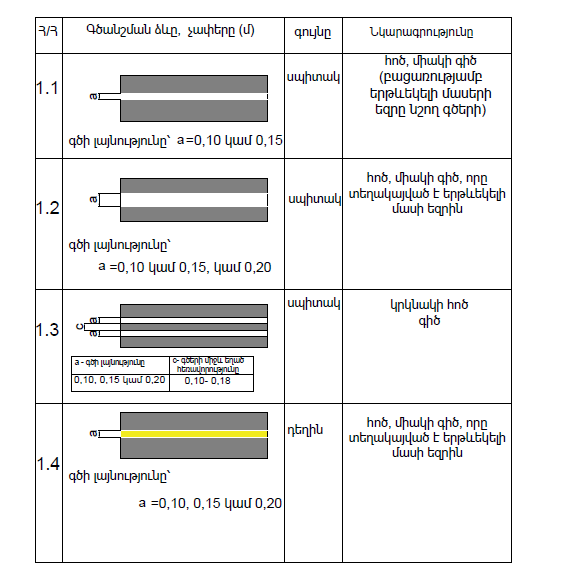 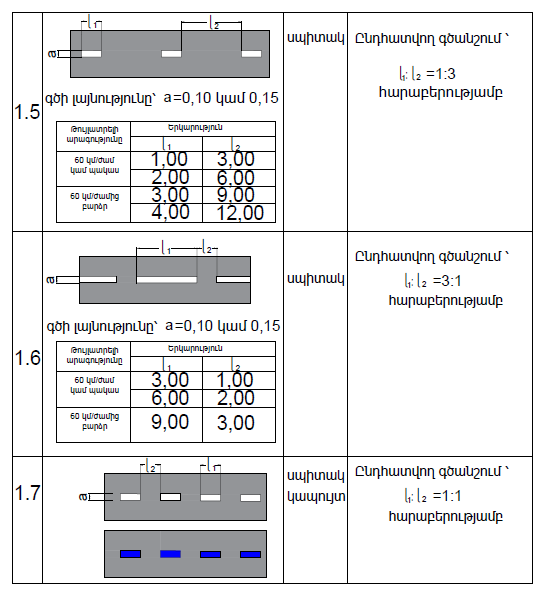 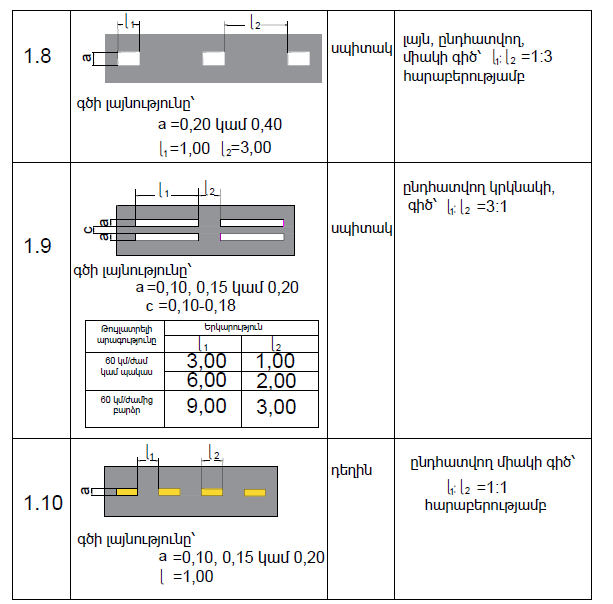 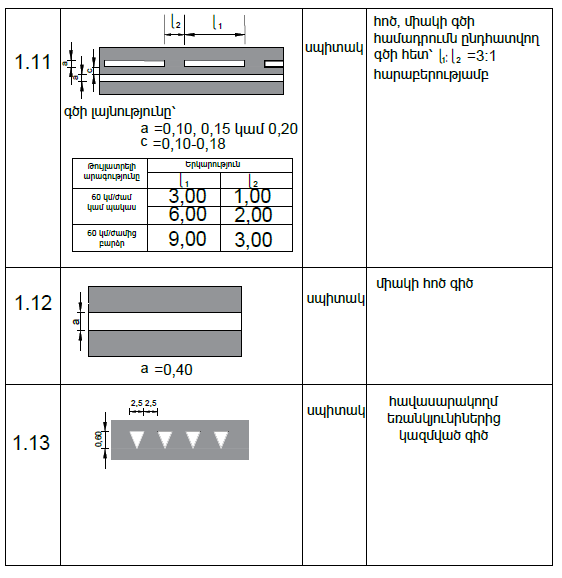 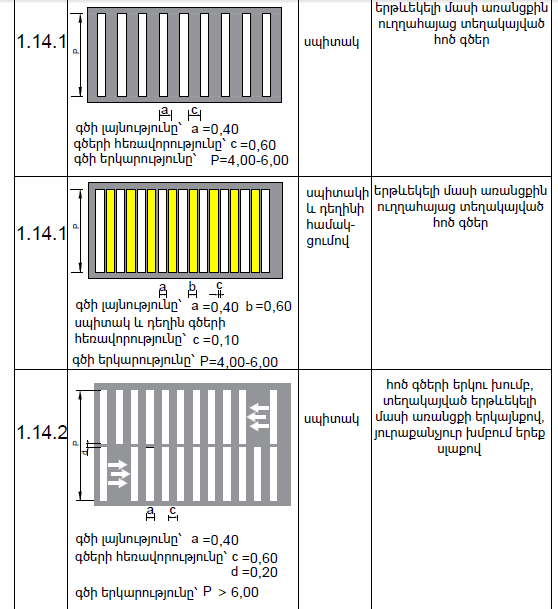 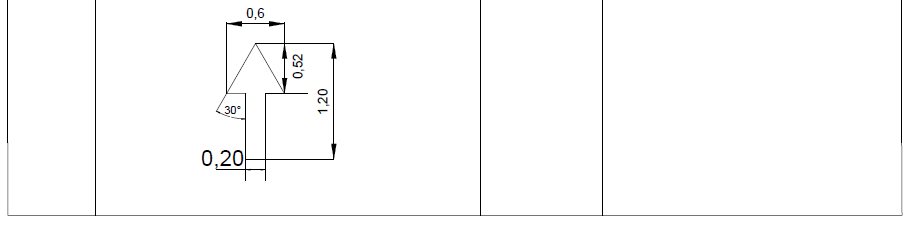 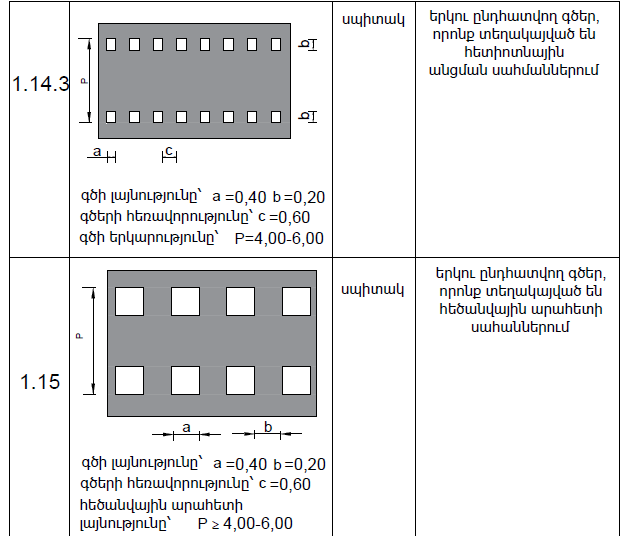 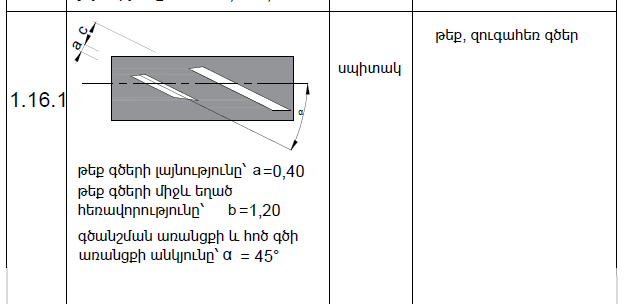 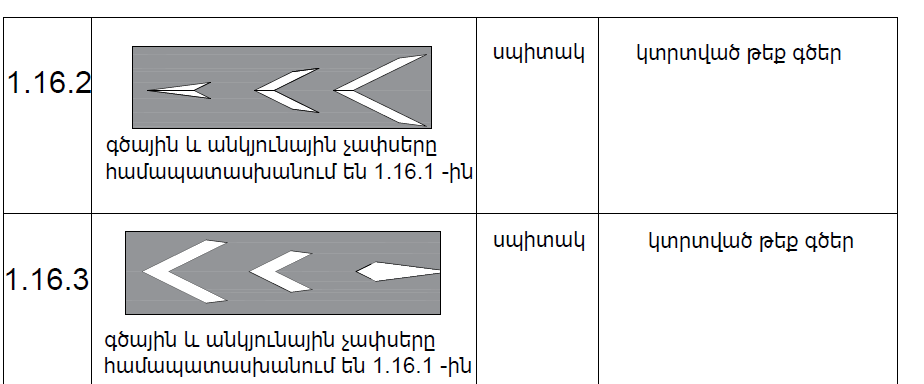 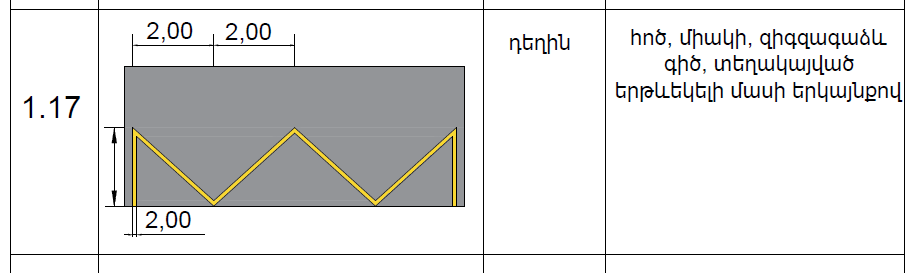 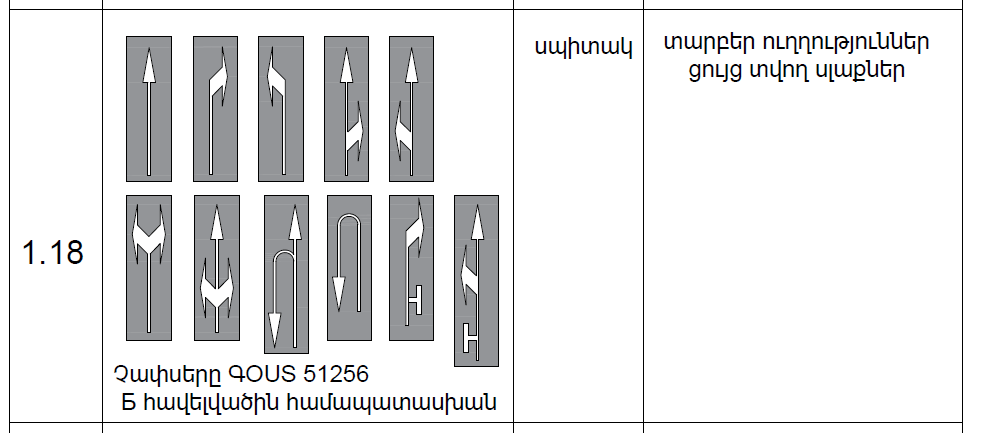 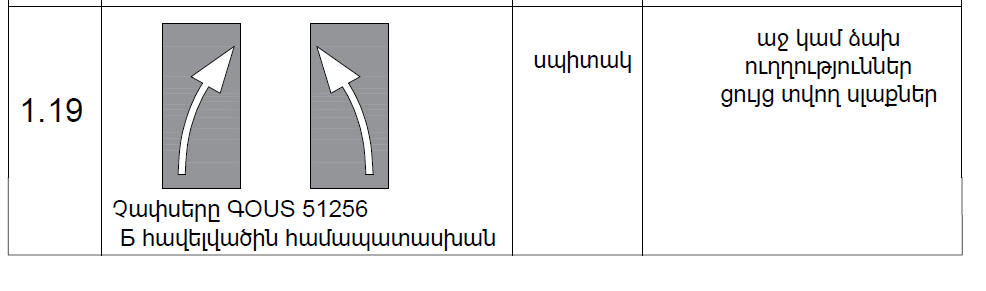 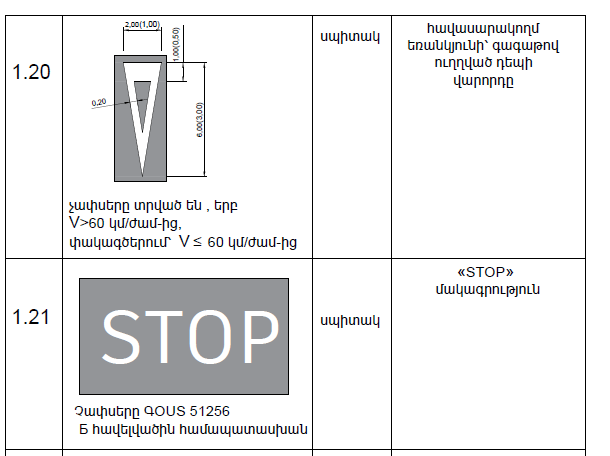 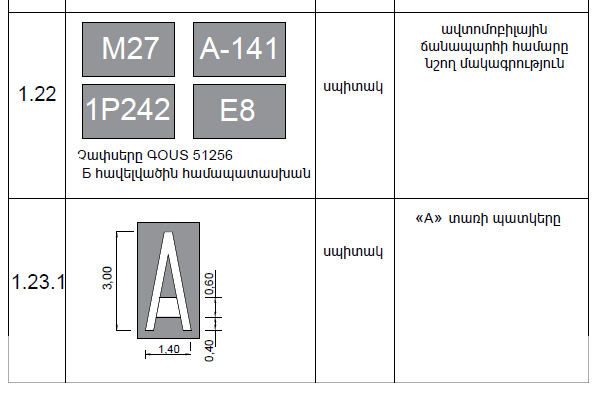 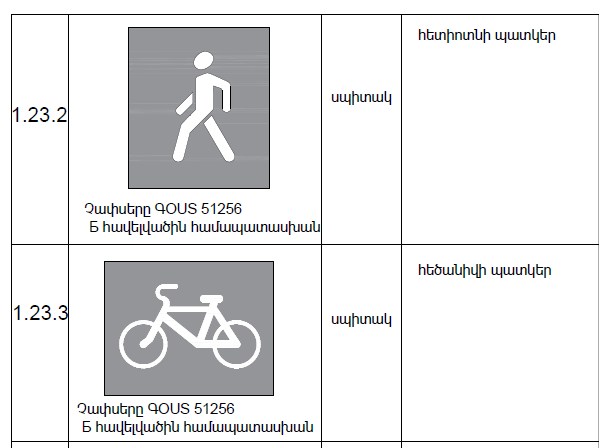 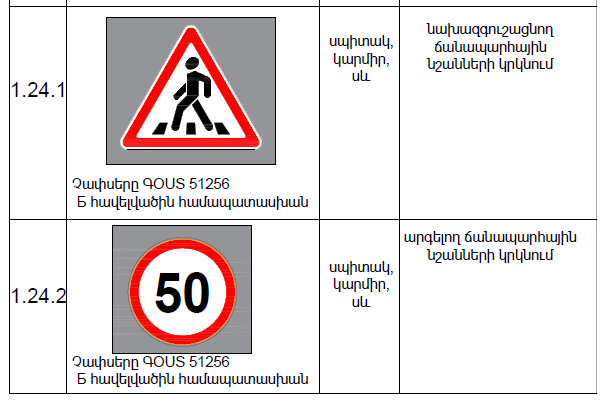 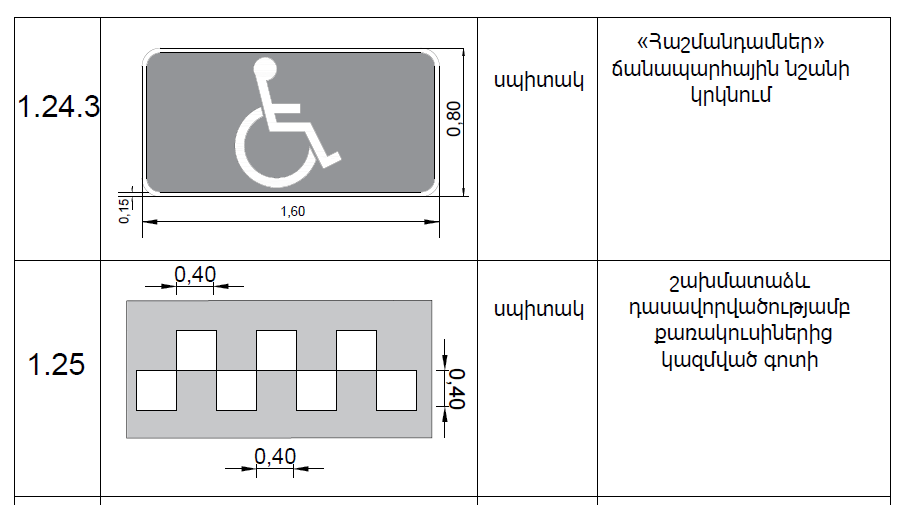 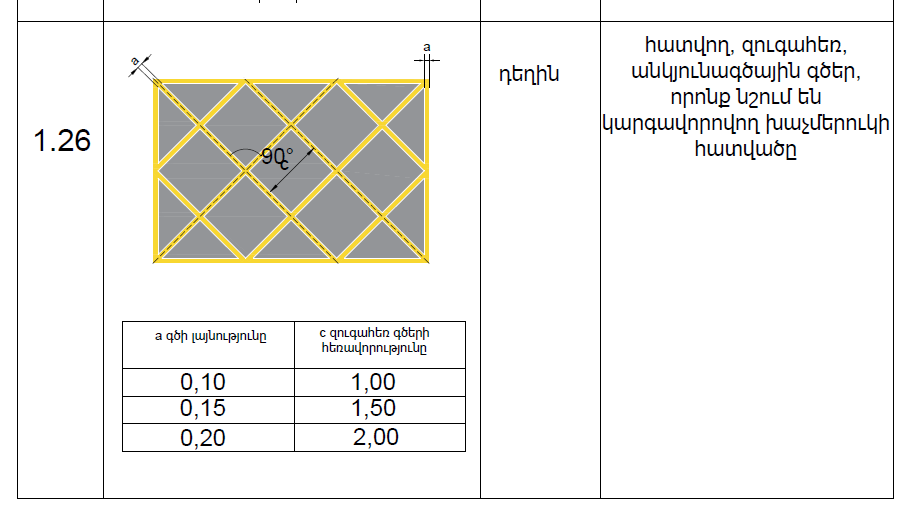 «Հավելված N 2ՀՀ կառավարության 2008 թվականիհունվարի 10-ի N 113-Ն որոշման